TÍTULO DO TRABALHO EM PORTUGUÊS, FONTE TIMES NEW ROMAN, NEGRITO, TAMANHO 12, CENTRALIZADOPor favor, utilizar espaço simples no título (Times New Roman 12) e acrescentar os autores.(Autores: Texto alinhado à direita e separado do título por um espaço; Fonte Times New Roman, tamanho da letra 11 pontos; espaçamento entre linhas simples)SOBRENOME, NomeSOBRENOME, Nome Por favor, deixe um espaço simples para iniciar outro item (Times New Roman, tamanho 11). Número máximo de autores: 4 (autor principal mais 3 coautores)Eixo temático: GT01 - Acesso à Justiça e Efetividade do Processo no Estado Constitucional (exemplo)Por favor, deixe um espaço simples para iniciar outro item (Times New Roman, tamanho 11).RESUMOPor favor, deixe espaçamento simples entre linhas para iniciar outro item (Times New Roman, tamanho 11).Resumo de até 1.000 caracteres (com espaços), em fonte Times New Roman, corpo 11 pt, normal, com alinhamento justificado e espaçamento simples entre linhas. O texto deve ser claro, sucinto e, obrigatoriamente explicar o(os) objetivo(s) pretendido(s) do trabalho, justificando sua importância (sem incluir referências bibliográficas), os principais procedimentos metodológicos adotados, os resultados mais expressivos e conclusões. Por favor, deixe espaçamento simples entre linhas para iniciar outro item (Times New Roman, tamanho 11).Palavras-chave: até cinco palavras-chave. Preferencialmente, não repetir palavras que estejam no título. Separar as palavras-chave por ponto e vírgula (;) e finalizar com ponto (.). Fonte Times New Roman, corpo 11pt, com alinhamento justificado e espaçamento simples entre linhas.Por favor, deixe espaçamento simples entre linhas para iniciar outro item (Times New Roman, tamanho 11).1. INTRODUÇÃOPor favor, deixe um espaço para iniciar as referências (Times New Roman, tamanho 12, espaçamento simples).Indique claramente a justificativa ou a contribuição do trabalho para o tema gerador e o(s) objetivo(s) proposto(s) nesse item. A introdução do trabalho deve ser escrita na fonte Times New Roman, tamanho 12, alinhamento justificado, espaçamento 1,5. Deve ser utilizado o recuo de 1,5 cm para primeira linha (conforme o presente modelo). Não inclua cabeçalho e nem rodapé.De um modo geral no texto, as seções primárias, secundárias e terciárias deverão estar justificadas, junto à margem esquerda da página, não devendo ser utilizado o recurso marcador programado. Exemplos: Seção primária (caixa alta e negrito. Ex.:1. INTRODUÇÃO). Demais seções (iniciais maiúsculas, negrito. Ex.: 1.1. Subtítulo).Os itens indicados abaixo como Seções primárias 2 e 3 (tais como Metodologia, Resultados e Discussão) são apenas indicativos, podendo ser alterados pelos respectivos autores, observada a formatação e os limites mínimos e máximos do Artigo.Por favor, deixe um espaço para iniciar as referências (Times New Roman, tamanho 12, espaçamento simples).2. CAPÍTULOS – PARTE TEXTUALPor favor, deixe um espaço para iniciar as referências (Times New Roman, tamanho 12, espaçamento simples).Trata-se de conteúdo no qual deve ser desenvolvida a metodologia do trabalho, a qual deve ser escrita na fonte Times New Roman, tamanho 12, alinhamento justificado, espaçamento 1,5. Deve ser utilizado o recuo de 1,5 cm para primeira linha (conforme o presente modelo). Assim, também, como devem ser apresentadas as discussões e os resultados. Os parágrafos devem ser escritos em Times New Roman, tamanho 12, espaçamento 1,5, com recuo de 1,5 cm para primeira linha e sem qualquer espaçamento antes ou depois do parágrafo.Figuras (gráficos, mapas, fotos, blocos-diagrama e imagens) devem estar em dimensão compatível para uma boa visualização em tamanho A4 (retrato ou paisagem).As legendas das figuras deverão ser digitadas separadamente. As tabelas podem ser incluídas no texto, sem bordas laterais. Os títulos das figuras deverão ser situados na parte inferior, das tabelas e quadros, na parte superior. Para tabelas use a seguinte formatação:Tabela 1 - Formato para subtítulos e legendas. (Times New Roman, tamanho 10, centralizado e em itálico, numerada)Para figuras use a seguinte formatação: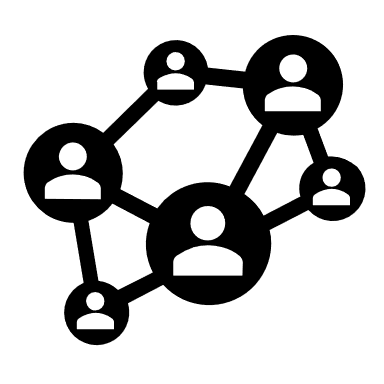 Figura 1 - Formato para subtítulos e legendas. (Times New Roman, tamanho 10, centralizado e em itálico, numerada)4. CONCLUSÕES OU CONSIDERAÇÕES FINAISPor favor, deixe um espaço para iniciar as referências (Times New Roman, tamanho 12, espaçamento simples).Concluir os principais resultados com objetividade, sem repetir os resultados e discussões. As conclusões devem ser sumarizadas na forma de texto corrido e não na forma de itens. Os parágrafos devem ser escritos em Times New Roman, tamanho 12, espaçamento 1,5, com recuo de 1,5 cm para primeira linha e sem qualquer espaçamento antes ou depois do parágrafo.Por favor, deixe um espaço para iniciar as referências (Times New Roman, tamanho 12, espaçamento simples).5. REFERÊNCIAS BIBLIOGRÁFICASPor favor, deixe um espaço para iniciar as referências (Times New Roman, tamanho 12, espaçamento simples).O sistema de referências a ser utilizado deverá ser o autor-data. As referências bibliográficas devem seguir as normas da ABNT. Deverá ser utilizado o itálico ao invés do negrito, nas referências, como nos títulos das obras, por exemplo. As referências não devem ser numeradas. Deverão constar apenas referências citadas no texto, em ordem alfabética, alinhadas à esquerda, com espaçamento simples nas referências e duplo entre as referências (adicionar espaçamento duplo (12 pts) depois do parágrafo, conforme modelo abaixo). As referências bibliográficas constantes devem ser as que efetivamente se encontrem no desenvolvimento do respectivo artigo.Modelo:SOBRENOME, Nome. Título do livro. Nº da edição. Cidade: Editora, ano de publicação.SOBRENOME, Nome. Título do livro. Nº da edição. Cidade: Editora, ano de publicação.SOBRENOME, Nome. Título do livro. Nº da edição. Cidade: Editora, ano de publicação.SOBRENOME, Nome. Título do livro. Nº da edição. Cidade: Editora, ano de publicação.